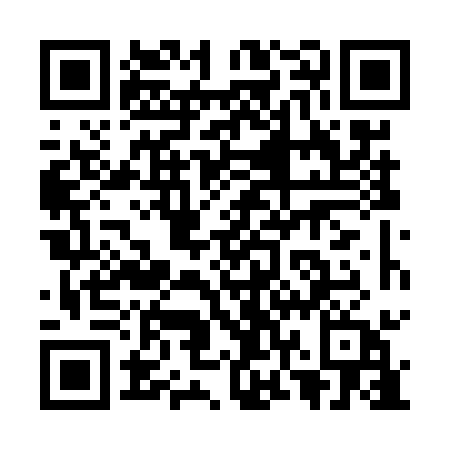 Prayer times for San Cristobal, Dominican RepublicWed 1 May 2024 - Fri 31 May 2024High Latitude Method: NonePrayer Calculation Method: Muslim World LeagueAsar Calculation Method: ShafiPrayer times provided by https://www.salahtimes.comDateDayFajrSunriseDhuhrAsrMaghribIsha1Wed4:566:1312:373:527:028:152Thu4:556:1212:373:517:028:153Fri4:556:1212:373:517:038:164Sat4:546:1112:373:507:038:165Sun4:536:1112:373:507:038:176Mon4:536:1012:373:507:048:177Tue4:526:1012:373:497:048:188Wed4:516:0912:373:497:058:189Thu4:516:0912:373:487:058:1910Fri4:506:0912:373:487:058:1911Sat4:506:0812:373:477:068:2012Sun4:496:0812:373:477:068:2013Mon4:486:0712:373:487:068:2114Tue4:486:0712:373:487:078:2115Wed4:476:0712:373:497:078:2216Thu4:476:0612:373:507:078:2217Fri4:466:0612:373:507:088:2318Sat4:466:0612:373:517:088:2319Sun4:466:0512:373:517:098:2420Mon4:456:0512:373:527:098:2421Tue4:456:0512:373:537:098:2522Wed4:446:0512:373:537:108:2523Thu4:446:0512:373:547:108:2624Fri4:446:0412:373:547:108:2625Sat4:436:0412:373:557:118:2726Sun4:436:0412:383:557:118:2727Mon4:436:0412:383:567:128:2828Tue4:436:0412:383:567:128:2829Wed4:426:0412:383:577:128:2930Thu4:426:0412:383:577:138:2931Fri4:426:0312:383:587:138:30